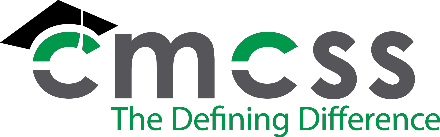 ECCO Teacher Recommendation Form To the applicant: Complete the student information section below before giving this form to a teacher or guidance counselor to fill out.  The teacher or counselor will send the form directly to Central Office where it will be added to the rest of your application.  Student InformationLast Name:   First Name: High School Currently Attending: Name of teacher or counselor completing the recommendation: Early College and Career Option to which you are applying (check one):Middle College at Austin Peay State University	 Transitional Pathway	 Associate Degree PathwayCMCSS at Tennessee College of Applied Technology (TCAT)	 Diesel Powered Equipment Technology	 HVAC/R: Heating, Ventilation, Air Conditioning, and Refrigeration Technology	 Industrial Maintenance/Electricity	 Pharmacy TechnicianCMCSS at Nashville State Community College (NSCC)	 Early Childhood Education	 LogisticsTo the teacher or counselor completing the recommendation:  Please complete the recommendation for the student listed above as honestly as possible.  Information from this recommendation will play a role in the selection process for student admittance into each of the Early College and Career Options.How long have you known the student? In what capacity have you worked with the student? FORM CONTINUES ON THE OTHER SIDERank the student in each of the categories listed below by checking one corresponding ranking per category.In the space below, comment on this student’s strengths or special talents.In the space below, comment on any areas in which you feel this student may need special assistance if accepted into the Early College and Career Option for which he or she has applied.How highly would you recommend that this student be accepted into the Early College and Career Option for which he or she is applying? Highly recommend				 Recommend with reservations Recommend				 Do not recommendTeacher Name (printed):  Teacher Signature: _____________________________________________ Date: Completed recommendation forms should be turned in to high school counselors within two business days of student request. ExcellentAbove AverageAverageBelow AveragePoorIntegrityAttendanceMaturityCooperationResourcefulnessWriting SkillsSpeaking SkillsAnalytical SkillsPunctualityWork EthicReliabilityOrganizationIndependence